EGOERAPROPOSAMENAZIRKULAZIO HIZTEGIAN  eta LOGISTIKA ETA GARRAIO HIZTEGIAN, honela utziko dira termino hauek:furgoi (4)Salgaiak garraiatzeko automobila, karrozerian integratutako kabina duena; gutxienez, lau gurpil ditu, eta, gehienez, bederatzi plaza, gidariarena barne.es furgónfr fourgonen vanfurgoneta (4)Gehieneko masa baimendua 3500 kg-koa duen furgoia.es furgonetafr fourgonnetteen minivan; small vanAZTERKETAEz datoz bat Zirkulazio Hiztegiko eta Garraio eta Logistika Hiztegiko sarrerak.  Zirkulazio Hiztegian, bereizi egiten dira furgón eta furgoneta. Bereizketa horri jarraituko zaio Garraio eta Logistika Hiztegian ere. 1-ITURRIA: Reglamento General de VehículosREAL DECRETO 2822/1998, DE 23 DE DICIEMBRE, POR EL QUE SE APRUEBA EL REGLAMENTO GENERAL DE VEHÍCULOSANEXO IIDEFINICIONES Y CATEGORÍAS DE LOS VEHÍCULOSA. DefinicionesA efectos de este Reglamento, se considerarán las siguientes definiciones:Furgón/Furgoneta:Automóvil con cuatro ruedas o más, concebido y construido para el transporte de mercancías, cuya cabina está integrada en el resto de la carrocería y con un máximo de 9 plazas, incluido el conductor.B. Clasificación por criterios de construcción(primer grupo de cifras)24 Furgón/furgoneta MMA ≤ 3.500 kg.:Automóvil destinado al transporte de mercancías cuya cabina está integrada en el resto de la carrocería con masa máxima autorizada igual o inferior a 3.500 kg.25 Furgón 3.500 kg. < MMA ≤ 12.000 kg.:Camión en el que la cabina está integrada en el resto de la carrocería, con masa máxima autorizada superior a 3.500 kg, e igual o inferior a 12.000 kg.26 Furgón MMA > 12.000 kg.:Camión en el que la cabina está integrada en el resto de la carrocería, y cuya masa máxima autorizada sea superior a 12.000 kg.2-ITURRIA: Diccionario de LogísticaDiccionario de logística / David Soler-- 2ª ed-- Barcelona : Marge Books, 2009, 373 p. : il. ; 21 cm -- (Biblioteca de logística) ISBN 978-84-92442-24-9
http://www.logisnet.com/es/diccionario-cadena-suministro/_page:1,word:3211/furgón 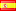 truck 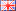 1. Camión construido de forma que la cabina se encuentra integrada en la propia carrocería del vehículo, formando un solo cuerpo con la caja.

2. Vagón o departamento acondicionado para transportar equipajes, paquetería, correo y mercancías en general en trenes de viajeros. furgoneta van Vehículo automóvil de pequeñas dimensiones y caja cerrada especialmente construido para su uso en el transporte de mercancías por ámbitos urbanos. Habitualmente, dispone de una puerta en la parte posterior para facilitar la carga y descarga, aunque también las hay con puerta en los laterales. camioneta van / light truck / cargo van Vehículo automóvil de pequeñas dimensiones y caja cerrada especialmente construido para su uso en el transporte de mercancías por ámbitos urbanos. Habitualmente, dispone de una puerta en la parte posterior para facilitar la carga y descarga, aunque también las hay con puerta en los laterales. camión truck camião 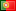 camió 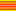 Vehículo a motor destinado al transporte de mercancías por carretera. Está formado por un sistema de propulsión o unidad tractora y por un chasis que sostiene una estructura o caja donde se aloja la mercancía. El conjunto puede formar un cuerpo rígido y único, sin que se puedan separar los dos elementos, o un cuerpo articulado, donde la unidad tractora arrastra un semirremolque. El camión rígido también puede arrastar un remolque, circulando como una unidad, formando lo que se conoce como tren de carretera.GARRAIOA ETA LOGISTIKA HIZTEGIA2016ZIRKULAZIOA HIZTEGIA2016129furgoneta (4)	Lau gurpil edo gehiago dituen automobila, salgaiak garraiatzeko pentsatua eta eraikia dagoena, kabina karrozeriarekin gorputz bakar bat osatuz integratuta duena eta gehienez ere 9 eserleku dituena (gidariarena ere barne). es	furgoneta; furgón fr	fourgonnette en	minivan; panel truck328furgoi (4)	Salgaiak garraiatzeko automobila, karrozerian integratutako kabina duena; gutxienez, lau gurpil ditu, eta, gehienez, bederatzi bidaiari garraia ditzake. es	furgón fr	fourgon en	van329furgoneta (4)	Furgoiaren antzeko automobila, gehieneko masa baimendua 3500 kg-koa duena. es	furgoneta fr	fourgonnette en	minivan; small van